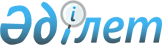 О внесении изменения в решение маслихата от 8 июля 2015 года № 329 "Об утверждении Положения государственного учреждения "Аппарат Амангельдинского районного маслихата"
					
			Утративший силу
			
			
		
					Решение маслихата Амангельдинского района Костанайской области от 18 марта 2016 года № 404. Зарегистрировано Департаментом юстиции Костанайской области 28 марта 2016 года № 6236. Утратило силу решением маслихата Амангельдинского района Костанайской области от 11 мая 2016 № 27      Сноска. Утратило силу решением маслихата Амангельдинского района Костанайской области от 11.05.2016 № 27 (вступает в силу со дня его подписания).



      В соответствии с Законом Республики Казахстан от 23 января 2001 года "О местном государственном управлении и самоуправлении в Республике Казахстан", Указом Президента Республики Казахстан от 29 октября 2012 года № 410 "Об утверждении Типового положения государственного органа Республики Казахстан", Амангельдинский районный маслихат РЕШИЛ:



      1. Внести в решение маслихата от 8 июля 2015 года № 329 "Об утверждении Положения государственного учреждения "Аппарат Амангельдинского районного маслихата" (зарегистрировано в Реестре государственной регистрации нормативных правовых актов под № 5785, опубликовано 14 августа 2015 года в газете "Аманкелді арай") следущиее изменение:



      в пункте 21 Положения, утвержденном указанным решением подпункт 11) исключить.



      2. Настоящее решение вводится в действие по истечении десяти календарных дней после дня его первого официального опубликования.

 
					© 2012. РГП на ПХВ «Институт законодательства и правовой информации Республики Казахстан» Министерства юстиции Республики Казахстан
				

      Председатель внеочередной сессии,

секретарь районного маслихатаА. Саматов